October 28th ETF Meeting 6:00pm in the MPF Classroom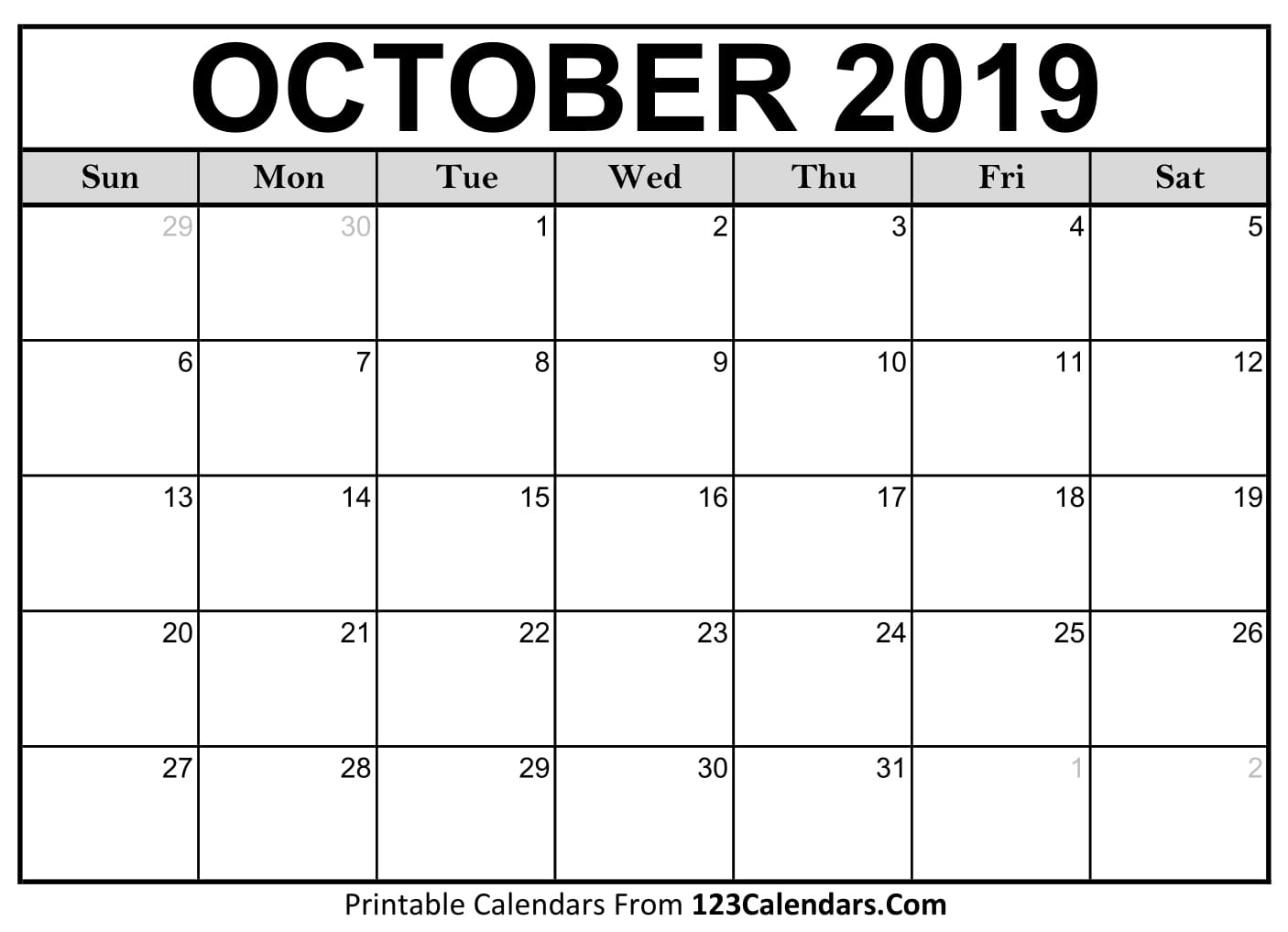 